ЭКСПЕРТЫ РАССКАЗАЛИ О НОВЫХ ТЕХНОЛОГИЯХ В ПЕРЕПИСЯХ НАСЕЛЕНИЯПереписи населения раунда 2020 года пройдут по новым — цифровым правилам. Об инновациях, которые позволят безопасно получать данные о населении в условиях пандемии и в будущем, рассказали участники экспертной конференции Европейской экономической комиссии ООН, проходящей 19-20 мая. Об этом сообщает сайт ВПН. Главные нововведения, которые коснутся большинства стран, — запуск опции самостоятельной переписи через Интернет и переход на электронные переписные листы, которые переписчики смогут заполнять на планшетах быстрее бумажных бланков. Также возможен сбор данных по телефону. Ожидается, что эти изменения повысят качество данных, а также улучшат информационную безопасность и сократят объемы используемой бумаги. Возможности организации цифровой переписи на примере России на конференции представила заместитель начальника Управления статистики населения и здравоохранения Росстата Галина Шевердова. «В ходе предстоящей переписи население России сможет переписаться самостоятельно на портале Госуслуг – государственном Интернет-ресурсе страны, где все ведомства предоставляют свои услуги населению в электронном виде. Каждый участник Интернет-переписи в качестве подтверждения прохождения переписи получит цифровой и QR-код. После передачи электронных переписных листов пользователи смогут заполнить анкету обратной связи о качестве услуги», – сообщила она.Эксперты отметили, что в 2021 году у России очень инновационный подход к переписи. Перенос срока на целый год страна использовала для обеспечения качественных итогов  переписи даже в условиях пандемии.Дополнительной особенностью предстоящей переписи на Мальте станет использование геокодирования.  «По геоданным, привязанным к переписному листу, можно изучать результаты переписи на сетке размером 1 км2. Это даст нам возможность использовать геопространственный элемент на этапе анализа и опубликовать результаты первой в истории геопространственной переписи», – сообщил представитель статуправления Мальты Сильван Заммит. Полностью с использованием интерактивной формы проводится перепись в этом году в Польше. «Зная, что COVID-19 повлияет на сбор данных, мы обучили переписчиков работе через Интернет, как собирать данные посредством компьютерной техники и дистанционного интервью, создали «Перепись по запросу» — респондент звонит на горячую линию, и во время этого телефонного звонка его информация протоколируется на компьютере переписчиком», – рассказал польский эксперт Януш Дыгашевич. Он также отметил, что очень важно уделять внимание качеству данных, собираемых от населения удаленно.Практически все страны с давними традициями ведения множества регистров (административных данных), в том числе населения, признают недостаточное качество этих регистров, поэтому переписи нужны и им. Но переход к более широкому использованию административных данных для производства статистики о населении – общий тренд сегодняшнего дня во всех странах.«Как показывает мировая практика, первый опыт онлайн-переписи обычно не дает охвата 100 процентов населения страны, в некоторых странах это было 2-10 процентов населения. Гибридный формат позволит постепенно осуществить переход к полностью  цифровой переписи и сохранить полный охват населения. Именно по такому пути идет Россия. К 2030 году перепись у нас может пройти уже в новом формате», — пояснила Елена Егорова, заведующая научной лабораторией «Количественные методы исследования регионального развития» РЭУ им. Г.В. Плеханова.Напомним, что ранее Президент России Владимир Путин поддержал предложение о переносе сроков Всероссийской переписи населения на октябрь 2021 года. В ближайшее время будет подготовлен проект постановления Правительства РФ, регламентирующий все вопросы проведения ВПН, в том числе сроки ее проведения – с 1 по 31 октября.Медиаофис Всероссийской переписи населенияmedia@strana2020.ruwww.strana2020.ru+7 (495) 933-31-94https://www.facebook.com/strana2020https://vk.com/strana2020https://ok.ru/strana2020https://www.instagram.com/strana2020youtube.com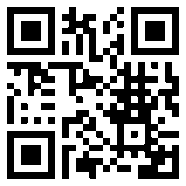 